Расходомер вихревой газовый ВЗЛЕТ ВРС исполнения ВРСГ-5хх, -5хх ККоличество комплектов однотипных приборов в общепромышленном исполнении:Количество комплектов однотипных приборов в кислородном исполнении:Комплект поставки для различных исполнений:*        - Взлет ТПС Рt 500 (, +)**       - Комплекты № 1 и № 2  включают: комплект сопряженных участков, комплекты прокладок и крепежные изделия ***      - Комплекты № 3 и № 5 включает: ответные фланцы, комплекты прокладок и крепежные изделия ****     - кроме ВРСГ 500, 500 К;Примечания:При заполнении карты заказа в прямоугольнике выбранной позиции ставится знак   Х  , значение параметра указывается в графе таблицы или прямоугольнике рядом с его наименованием Город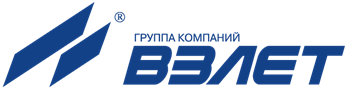 Россия, 198097, Санкт-Петербург, ул. Трефолева, 2БМконтакт- центр (бесплатный звонок) 	 8-800-333-888-7e-mail: 	 mail@vzljot.ruДокументация и программное обеспечение размещены на сайте www.vzljot.ruПлательщикРоссия, 198097, Санкт-Петербург, ул. Трефолева, 2БМконтакт- центр (бесплатный звонок) 	 8-800-333-888-7e-mail: 	 mail@vzljot.ruДокументация и программное обеспечение размещены на сайте www.vzljot.ruИНН / КПП  Россия, 198097, Санкт-Петербург, ул. Трефолева, 2БМконтакт- центр (бесплатный звонок) 	 8-800-333-888-7e-mail: 	 mail@vzljot.ruДокументация и программное обеспечение размещены на сайте www.vzljot.ruПолучательРоссия, 198097, Санкт-Петербург, ул. Трефолева, 2БМконтакт- центр (бесплатный звонок) 	 8-800-333-888-7e-mail: 	 mail@vzljot.ruДокументация и программное обеспечение размещены на сайте www.vzljot.ruПочтовый адресРоссия, 198097, Санкт-Петербург, ул. Трефолева, 2БМконтакт- центр (бесплатный звонок) 	 8-800-333-888-7e-mail: 	 mail@vzljot.ruДокументация и программное обеспечение размещены на сайте www.vzljot.ruРоссия, 198097, Санкт-Петербург, ул. Трефолева, 2БМконтакт- центр (бесплатный звонок) 	 8-800-333-888-7e-mail: 	 mail@vzljot.ruДокументация и программное обеспечение размещены на сайте www.vzljot.ruРоссия, 198097, Санкт-Петербург, ул. Трефолева, 2БМконтакт- центр (бесплатный звонок) 	 8-800-333-888-7e-mail: 	 mail@vzljot.ruДокументация и программное обеспечение размещены на сайте www.vzljot.ruтелефон, факсРоссия, 198097, Санкт-Петербург, ул. Трефолева, 2БМконтакт- центр (бесплатный звонок) 	 8-800-333-888-7e-mail: 	 mail@vzljot.ruДокументация и программное обеспечение размещены на сайте www.vzljot.ruДоставкасамовывозсамовывозЖ/ДЖ/ДАВИАРоссия, 198097, Санкт-Петербург, ул. Трефолева, 2БМконтакт- центр (бесплатный звонок) 	 8-800-333-888-7e-mail: 	 mail@vzljot.ruДокументация и программное обеспечение размещены на сайте www.vzljot.ruПеревозчикРоссия, 198097, Санкт-Петербург, ул. Трефолева, 2БМконтакт- центр (бесплатный звонок) 	 8-800-333-888-7e-mail: 	 mail@vzljot.ruДокументация и программное обеспечение размещены на сайте www.vzljot.ruПункт назначенияПункт назначенияРоссия, 198097, Санкт-Петербург, ул. Трефолева, 2БМконтакт- центр (бесплатный звонок) 	 8-800-333-888-7e-mail: 	 mail@vzljot.ruДокументация и программное обеспечение размещены на сайте www.vzljot.ruПредполагаемая дата оплатыПредполагаемая дата оплатыПредполагаемая дата оплатыПредполагаемая дата оплатыПредполагаемая дата оплатыРоссия, 198097, Санкт-Петербург, ул. Трефолева, 2БМконтакт- центр (бесплатный звонок) 	 8-800-333-888-7e-mail: 	 mail@vzljot.ruДокументация и программное обеспечение размещены на сайте www.vzljot.ruЗаявка №Дата готовности«»20      г.Заявка №от «» 20      г.Дата готовности«»20      г.Заявка №Дата готовностиисполнение ВРСГ-500501502521522количество, шт.исполнение ВРСГ-К500 К501 К502 К521 К522 Кколичество, шт.Тип газа    химическая  формулаабсолютное давление газа, МПаабсолютное давление газа, МПаабсолютное давление газа, МПазначение измеряемого расхода в нормальных  условиях  , Q м3/ч    значение измеряемого расхода в нормальных  условиях  , Q м3/ч    значение измеряемого расхода в нормальных  условиях  , Q м3/ч    значение измеряемого расхода в нормальных  условиях  , Q м3/ч    наименьшеенаименьшеенаибольшеенаибольшеезначение измеряемого расхода в рабочих  условиях  , Q м3/ч    значение измеряемого расхода в рабочих  условиях  , Q м3/ч    значение измеряемого расхода в рабочих  условиях  , Q м3/ч    значение измеряемого расхода в рабочих  условиях  , Q м3/ч               наименьшее           наименьшеенаибольшеенаибольшееНоминальный диаметр (DN):                     15                                                                    25  32    50    80      100  150ИсполнениерасходомераСоставные части изделияСоставные части изделияСоставные части изделияСоставные части изделияИсполнениерасходомераРасходомер ВПРГ-010Датчик температуры *Датчик давления ДА415Корректор газовый Взлет КГВРСГ-500+---ВРСГ-501,-502+--+ВРСГ-521,-522++++ПрисоединительнаяарматураВнимание! Ответные фланцы расходомера не стандартные          Комплект № 1**       (до 1,6 МПа)ПрисоединительнаяарматураВнимание! Ответные фланцы расходомера не стандартные          Комплект № 2**      (кислород , до 1,6 МПа)ПрисоединительнаяарматураВнимание! Ответные фланцы расходомера не стандартные          Комплект № 3***     (до 1,6 МПа)ПрисоединительнаяарматураВнимание! Ответные фланцы расходомера не стандартные          Комплект № 5***     (до 4,0 МПа) (только для DN 25, 32 и 50)ПрисоединительнаяарматураВнимание! Ответные фланцы расходомера не стандартные          Комплект № 5***     (до 7,5 МПа) (только для DN 25, 32 и 50)Материал присоединительной арматурыМатериал присоединительной арматурыМатериал присоединительной арматурыМатериал присоединительной арматурыСталь 20   09Г2С    12Х18Н10ТГабаритный имитатор  шт.Габаритный имитатор  шт.Длина кабелей связи:Длина кабелей связи:ВПР – КГ, м.Источники питания:        ИВП-06.09 , шт. Источники питания:        ИВП-06.09 , шт. Источники питания:        ИВП-06.09 , шт.             ИВП-06.24 ****, шт.            ИВП-06.24 ****, шт.            Кабель питания, м.            Кабель питания, м.            Кабель питания, м.Лицо заполнившее карту(ФИО, должность)(подпись)Тел.e-mail: